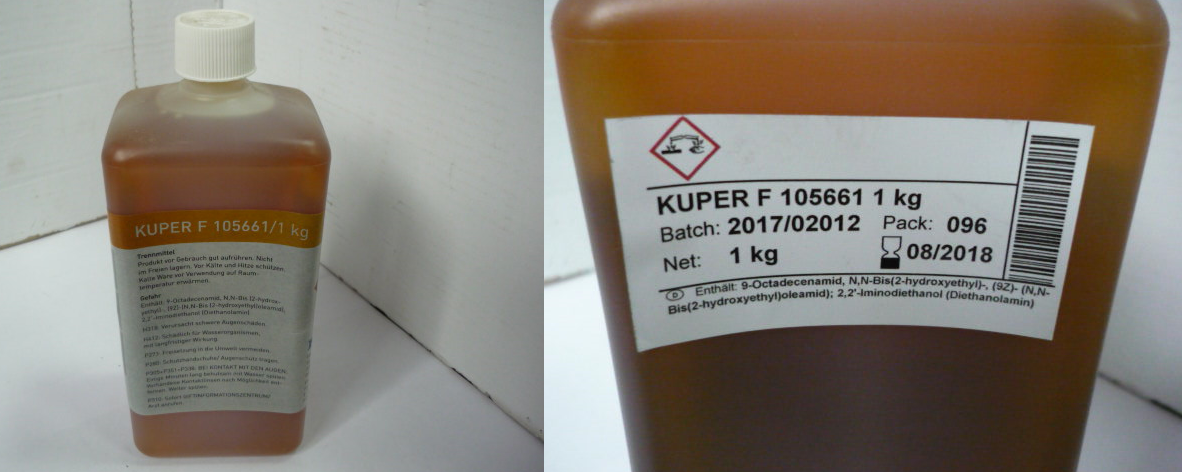 Код из 1САртикулНаименование/ Бренд/ПоставщикОбъемМесто установки/НазначениеF0071138105661Разделительная жидкость  Kuper (1л)1 лРучные шпоносшиватели Kuper/для предотвращения прилипания нити к роликуF00711381056611 лРучные шпоносшиватели Kuper/для предотвращения прилипания нити к роликуF0071138105661Kuper1 лРучные шпоносшиватели Kuper/для предотвращения прилипания нити к ролику